                                                                                                                                                                                      Карта(схема) размещения рекламной конструкции на территории Шумихинского муниципального округа Курганской области, г.Шумиха ул.Ленина 55  (ТЦ Привокзальный)Приложение 10к  постановлению Администрации Шумихинского районаот 01.04.2021года № 260«Об утверждении схемы размещения рекламных конструкций на территории Шумихинского муниципального округа Курганской области»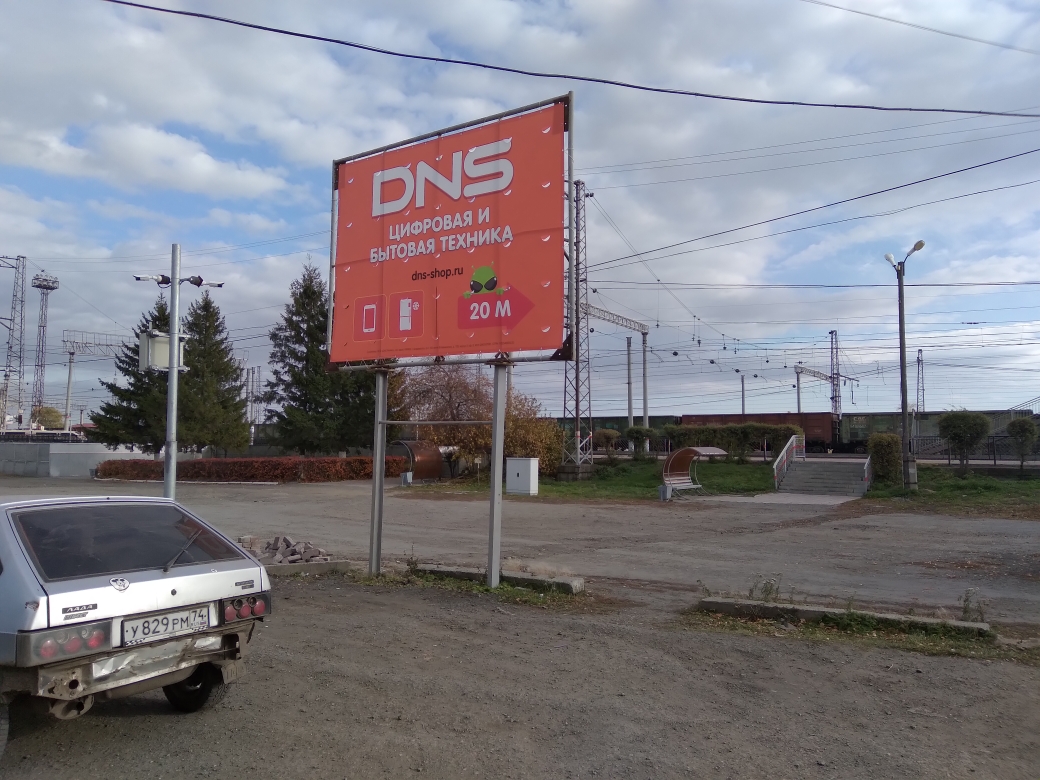 	Условные обозначенияПримечания:Размещение и конструкцию объекта выполнить в соотв. С требованиями ГОСТ Р 52044-2003 «Наружная реклама на территориях городских и сельских поселений» Общие технические требования к средствам наружной рекламы. Правила размещенияТип рекламной конструкции- отдельно стоящая (билборд)        3.     Размеры рекламного поля – 3*3м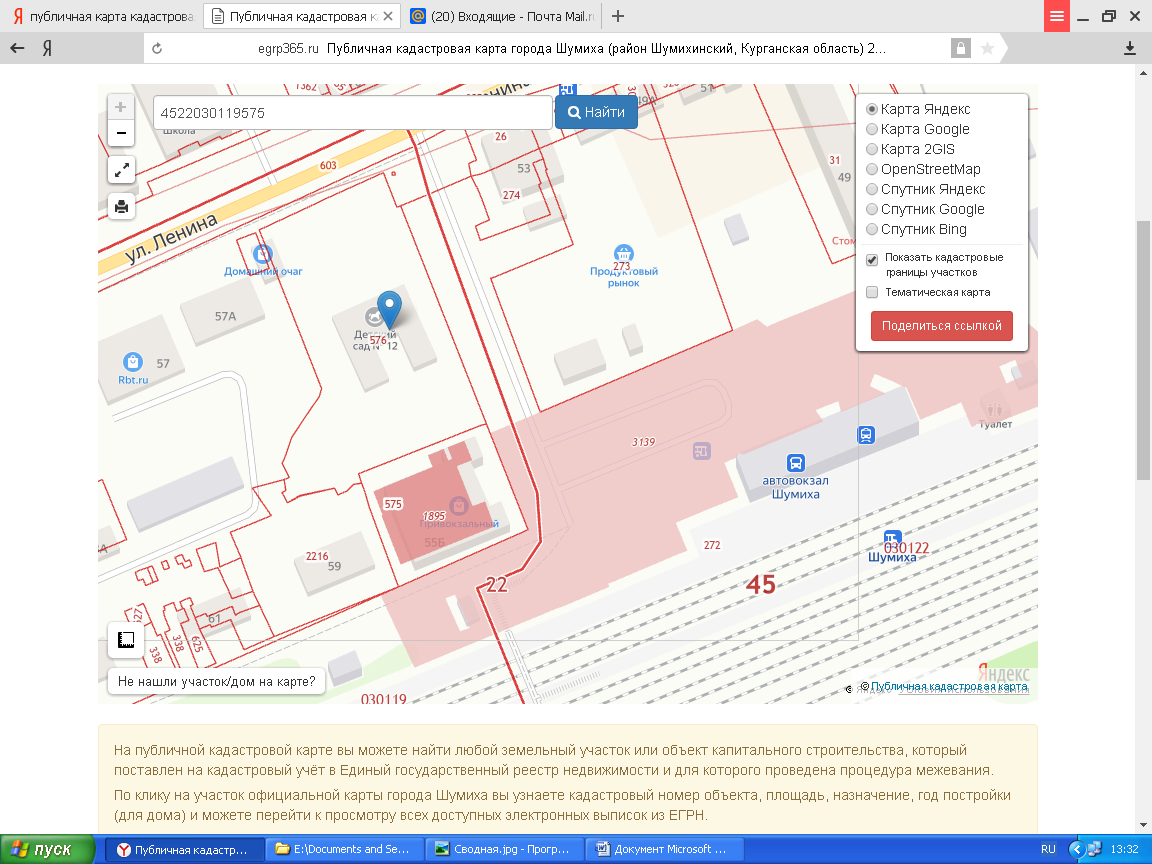 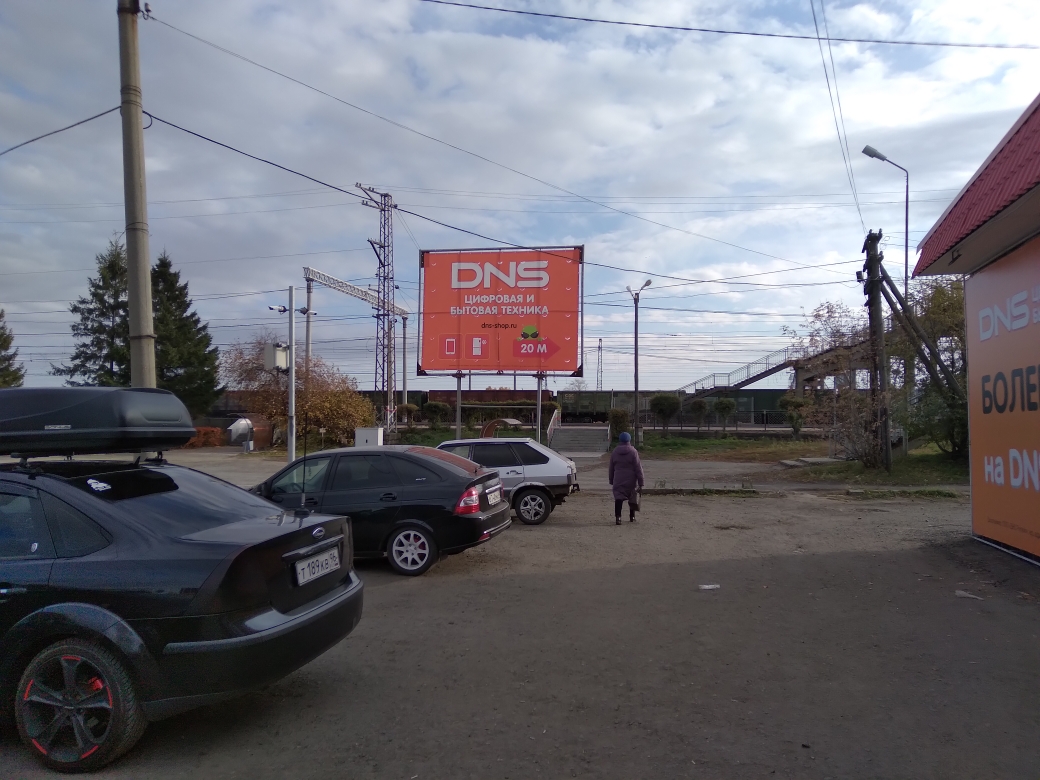 Приложение 10к  постановлению Администрации Шумихинского районаот 01.04.2021года № 260«Об утверждении схемы размещения рекламных конструкций на территории Шумихинского муниципального округа Курганской области»	Условные обозначенияПримечания:Размещение и конструкцию объекта выполнить в соотв. С требованиями ГОСТ Р 52044-2003 «Наружная реклама на территориях городских и сельских поселений» Общие технические требования к средствам наружной рекламы. Правила размещенияТип рекламной конструкции- отдельно стоящая (билборд)        3.     Размеры рекламного поля – 3*3м